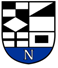 NERINGOS SAVIVALDYBĖNUOLATINĖ EISMO SAUGUMO KOMIIJAPOSĖDŽIO PROTOKOLAS2023-09-14 Nr.V26-89Neringa              Posėdis įvyko: 10.30 val. -  12.00 val.                 Posėdžio pirmininkas -  Sigitas Šveikauskas, Neringos savivaldybės administracijos direktoriaus pavaduotojas.              Posėdžio sekretorė – Viktorija Radzišauskė, Dokumentų valdymo skyriaus specialistė (protokoluotoja).              Posėdyje  dalyvavo:  BĮ „Paslaugos Neringai“ vyr. specialistas Vaidas Tunaitis, Klaipėdos apskrities vyriausiojo policijos komisariato Neringos policijos komisariato viršininkas Viktoras Freigofas,  Klaipėdos apskrities vyriausiojo policijos komisariato Kelių policijos skyriaus vyriausiasis specialistas Aurelijus Jankauskas, Neringos savivaldybės administracijos Informacinių technologijų ir civilinės saugos skyriaus vyr. specialistas Raimondas Žičkus, Neringos savivaldybės administracijos Miesto tvarkymo ir statybos skyriaus vedėja Rima Kasparavičiūtė.              Nedalyvavo posėdyje: Neringos savivaldybės administracijos Teisės skyriaus vyr. specialistas (viešajai tvarkai) Arvydas Raupys (atostogauja); Neringos savivaldybės administracijos Architektūros ir teritorijų planavimo skyriaus vedėjo pavaduotoja Asta Barilienė ( nebedirba).               Taip pat dalyvavo: Neringos gimnazijos tėvelių atstovas G. M..DARBOTVARKĖ:Dėl Z. M. prašymo;Dėl D. S. prašymo;Dėl A. J. prašymo;Dėl BĮ „Paslaugos Neringai“ prašymo;Dėl R. I. prašymo;Dėl Neringos meno mokyklos prašymo;Dėl Vėtrungių g. Neringa eismo ribojimų;Dėl E. K. prašymo;Dėl D. B. prašymo;Dėl Neringos savivaldybės administracijos prašymo;A. R. pasiūlymai dėl eismo priemonių įrengimo;LAKD atsakymas į komisijos siūlymus;Dėl Vilų g. Neringa prašymo; Kiti klausimai.Posėdžio pirmininkas informavo, kad posėdyje dalyvauja Neringos gimnazijos pradinių klasių tėvelių atstovas, todėl posėdžio darbotvarkės 9 klausimą perkeliame svarstymui į darbotvarkės pradžią. Komisijos nariai bendru sutarimu siūlymui pritarė. Posėdžio pirmininkas Sigitas Šveikauskas informavo, kad posėdžio darbotvarkėje numatyta svarstyti 14 klausimų. Posėdžio darbotvarkei pritarta bendru sutarimu.Visa posėdžio medžiaga pateikta komisijos nariams elektroniniu paštu.SVARSTYTA. Dėl Z. M. prašymo. Posėdžio pirmininkas Sigitas Šveikauskas informavo, kad 2023 m. rugpjūčio 31 d. Neringos savivaldybės vicemeras Narūnas Lendraitis gavo Z. M.  prašymą, kuriame kreipiamasi Neringos gimnazijos tėvelių ir Tarybos narių vardu dėl įlaipinimo/išlaipinimo vietų įrengimo šalia Neringos gimnazijos. Ši vieta būtų skirta tik išlaipinti/įlaipinti mokinį prieš/po pamokas (-ų). G. M.  akcentavo, kad šiuo metu esama situacija yra nesaugi, nepatogi ir sudaranti spūstis kitoms transporto priemonėms judėti reikiama kryptimi. Laikinai užstatant pakeliamą užtvarą taip pat sudaroma nepatogi situacija atvykstantiems į Neringos gimnaziją pedagogams ir administracijos personalui. Komisijos pirmininkas informavo, kad G.D. Kuverto g. 12, Neringa, gatvė šalia Neringos gimnazijos priklauso Lietuvos automobilių kelių direkcijai (toliau  LAKD) ir kažkokių kardinalių eismo organizavimo priemonių įrenginėti be kelio savininko neturi galimybės. Komisijos nariai aptarė keletą galimų vaikų išlaipinimo vietų variantų, kurie pagerintų eismo saugumo situaciją, šalia Neringos gimnazijos: 1. Susiderinti galimybę įvažiuoti į gimnazijos teritoriją pro pakeliamą užtvarą, suteikus pradinių klasių tėveliams galimybę pakelti užtvarą ir įvažiavus į aikštelę prie sporto aikštyno išleisti vaikus.          2. Įrengti papildomą sustojimo vietą prie poilsio namų „Žuvėdra“, G.D. Kuverto g. 10, Neringa, praplatinti šaligatvį esantį prie Neringos gimnazijos.3. Kreiptis į sklypo G.D. Kuverto g. 10, Neringa sklypo savininkus, kad mokslo metų laikotarpiu leistų sklype esančioje aikštelėje išlaipinti pradinių klasių mokinius.Komisijos pirmininkas kreipsis į Neringos gimnazijos administraciją, bei aptars ir  ieškos bendrų sprendimo būdu.NUTARTA. Informacija išklausyta. Kreiptis į Neringos gimnazijos administraciją ir ieškoti optimalių, bendrų sprendimo būdų eismo saugumo situacijai pagerinti.SVARSTYTA Dėl D. S. prašymo.Posėdžio pirmininkas informavo, kad 2023 m. birželio 27 d. buvo gautas D. S. prašymas Nr. V14-3458 „Prašymas“.  Prašyme yra prašoma kuo greičiau pastatyti draudžiamąjį kelio ženklą Nr. 335 „Stovėti draudžiama“ ties Pamario g. 21B, Neringa., nes G. D. Kuverto g. 9 namo gyventojai negali pasistatyti savo transporto priemonių į jiems skirtas vietas.Gyventojas D. S. 2023 m. liepos 10 d.  pateikė patikslintą prašymą. Atsižvelgiant į tai, kas pateikta patikslintame prašyme, prašoma pastatyti sustojimą ir stovėjimą draudžiančius kelio ženklus ir horizontaliojo ženklinimo geltonąsias linijas pagal Pamario g. 21B, Neringa., pastato dalį.Komisijos nariai pritarė prašymui įrengti horizontaliojo ženklinimo geltonąsias linijas. NUTARTA. Komisijos nariai bendru sutarimu pritarė įrengti horizontalųjį ženklinimą geltonosiomis linijomis palei Pamario g. 21 B, Neringa tvorą, papildomai statyti draudžiamų stovėti kelio ženklų įrenginėti netikslinga. Pavesti BĮ „Paslaugos Neringai“ atlikti kelio ženklinimo darbus. SVARSTYTA. Dėl A. J.  prašymo. Posėdžio pirmininkas informavo, kad 2023 m. liepos 19 d. buvo gautas A. J.  prašymas Nr. V14-3960 „Prašymas dėl nujos taksi vietos“.  Prašyme yra prašoma įrengti naują taksi stovėjimo Neringoje Nidos - Smiltynės plentas, ties pėsčiųjų taku , kuris eina pro Nidos – Smiltynės pl. 7 namą į centrinį paplūdimį. Padidėjus taksi paklausai, ši vieta yra reikalinga, kad būtų galima saugiai sustoti ir išlaipinti/įlaipinti keleivius.Komisijos nariai pritarė naujos taksi vietos įrengimui Nidos – Smiltynės plentas iš kairės pusės už neįgaliųjų vietų, paliekant vietą traukinukui.NUTARTA. Kreiptis į BĮ „Paslaugos Neringai“, dėl kelio ženklo 549 „Taksi stotelė“ ir horizontalaus ženklinimo įrengimo prie tako į centrinį Nidos paplūdimį informuoti,  Lietuvos automobilių kelių direkciją (toliau – LAKD) dėl naujos taksi vietos įrengimo Nidos – Smiltynės pl.SVARSTYTA. Dėl BĮ „Paslaugos Neringai“ prašymo. Posėdžio pirmininkas informavo, kad 2023 m. liepos 24 d. buvo gautas BĮ „Paslaugos Neringai“ prašymas Nr. V14-4051 „Dėl kelio ženklų įrengimo adresu Žaliasis kelias 2, Neringa“. BĮ „Paslaugos Neringai“ prašo leisti įrengti draudžiamąjį kelio ženklą Nr. 303 „Motorinių transporto priemonių eismas draudžiamas“ ir automatinį pakeliamą užtvarą įvažiavime į teritoriją, taip pat įrengti kelio ženklą Nr. 332 „ Sustoti draudžiama“ (išskyrus sustojimą maršrutiniam transportui skirtose stotelėse. Šis kelio ženklas negaliotu skiriamuoju ženklu „Neįgalusis“ pažymėtoms transporto priemonėms, kurios turi statymo korteles. Kadangi, adresu Žaliasis kelias 2,  yra įsikūrusi Savivaldybės priešgaisrinės gelbėjimo tarnyba bei šalia įrengti vieši sporto aikštynai, tai atvykę  vietiniai gyventojai bei svečiai nedrausmingai užstato savo transporto priemonėmis išvažiavimą, taip sukeldami papildomų problemų greitam ir saugiam gaisrininkų gelbėtojų transporto judėjimui.NUTARTA. Bendru komisijos sutarimu pritarta pasiūlymui įsirengti pakeliamą užtvarą į teritoriją, užtvarą įsirengtų BĮ „Paslaugos Neringai“, įvažiavime įrengti kelio ženklą 303 „Motorinių transporto priemonių eismas draudžiamas, papildomai įrengti geltonos spalvos zigzagus išvažiavimo kairėje ir dešinėje, po 5 metrus į abi puses.SVARSTYTA. Dėl R. I.  prašymo. Posėdžio pirmininkas informavo, kad 2023 m. rugpjūčio 10 d. buvo gautas R. I. prašymas Nr. V14-4461 „Prašymas“.Prašyme namo gyventojai, adresu Purvynės g. 15, Neringa, prašo įrengti atitinkamus kelio ženklus, kurie ribotų transporto priemonių statymą atvykusiems poilsiautojams bei išduoti leidimus butų savininkams. Kadangi atvykę poilsiautojai ir Nidos miesto svečiai dažnai pasistato savo transporto priemones Purvynės g. 15, Neringa, namui skirtoje automobilių statymo aikštelėje. Komisijos nariai diskutavo, kad Purvynės g. 15, Neringa, gyventojai prie namo turi jiems skirtą automobilių statymo aikštelę. Atvykę poilsiautojai savo transporto priemones gali statyti gretimoje aikštelėje, o ne namui priklausančioje aikštelėje. Todėl siūloma gyventojams susitvarkyti namo vidinę automobilių stovėjimo aikštelę, suženklinti parkavimo vietas, įrengti reikalingus kelio ženklus.NUTARTA. Komisija bendru sutarimu priėmė sprendimą – pasiūlyti Purvynės g. 15 Neringa, namo gyventojams, savo lėšomis, paženklinti stovėjimo vietas sklypo ribose esančioje automobilių stovėjimo aikštelėje, įsirengti draudžiamąjį kelio ženklą Nr. 303 „Motorinių transporto priemonių eismas draudžiamas“, kuris leidžia aptarnaujančio ir ten gyvenančių gyventojų eismą, bei atsirastų galimybė gyventojams kreiptis į policiją, dėl nedrausmingų vairuotojų nubaudimo. SVARSTYTA. Dėl Neringos meno mokyklos prašymo.Posėdžio pirmininkas Sigitas Šveikauskas informavo, kad 2023 m. rugpjūčio 10 d. buvo gautas Neringos meno mokyklos prašymas Nr. V14-4477 „Dėl kelio žymėjimo“. Neringos meno mokyklos direktorius Norbertas Airošius prašo pažymėti geltona linija kelią šalia Neringos meno mokyklos, nes dėl nuolatinio netinkamo automobilių statymo šiame kelyje ir kreipimųsi į policiją, darbuotojai nuolat praranda daug laiko negalėdami patekti į Neringos meno mokyklos automobilių stovėjimo aikštelę. Pažymėjimas taip pat padidintų automobilių vairuotojų informavimą apie draudimą stovėti neleistinoje vietoje. Tokiu būdu būtų efektyviau organizuotas eismas šioje vietoje.Komisijos nariai svarstė, kad norint išvengti šioje vietoje susidariusių nepatogumų reikia pažymėti geltonąsias linijas palei visą Neringos meno mokyklos pastatą.NUTARTA. Kreiptis į BĮ „Paslaugos Neringai“ dėl geltonųjų linijų pažymėjimo palei Pamario g. 4 , Neringa, pastatą ir įvažiavimo vartus į Nidos meno mokyklos vidinį kiemą.SVARSTYTA. Dėl Vėtrungių g. Neringa eismo ribojimų. Posėdžio pirmininkas Sigitas Šveikauskas informavo, kad 2023 m. liepos 20 d. buvo gautas Š. K. raštas dėl Vėtrungių gatvės, Neringa padidėjusio nedrausmingų vairuotojų judėjimo ir galimybės įrengti greičio ribojimo kalnelius. Anot Š. K. automobiliai šia gatve važiuoja apie 70 km/h greičiu ir tai kelia pavojų, kadangi šalia kelio yra įrengta vaikų žaidimų aikštelė. Sigitas Šveikauskas informavo, kad 2023 m. rugsėjo 5 d. išsiuntė atsakymą į šį raštą ir informavo prašymo autorių, kad dėl greičio ribojimo kalnelių įrengimo reiktų apsispręsti pasibaigus intensyvioms statyboms Vėtrungių gatvėje. Šios gatvės rekonstrukcijos projektas jau yra parengtas ir bus įgyvendintas pasibaigus intensyvioms statyboms. Šiuo metu vyksta komunikacijų tiesimas, juda sunkioji technika ir nėra tikslinga įrenginėti greičio ribojimo kalnelius, nes juos sulaužytų sunkioji technika.Komisijos nariai diskutavo, kad pagrindinis dalykas tai pačių vairuotojų sąmoningumas, eismo taisyklių ir atsargumo priemonių paisymas bei atsakingų institucijų kontrolė.NUTARTA. Komisijos nariai bendru nutarimu pritarė sprendimui, kad kol vyksta statybos ir rekonstrukcijos darbai netikslinga įrenginėti greičio ribojimo kalnelius. Komisija siūlo kreiptis į Klaipėdos AVPK Neringos PK, kad šią gatvę įsitrauktų į patruliavimo maršrutus ir periodiškai vykdytų teisės pažeidimų prevenciją.SVARSTYTA. Dėl E. K, prašymo. Posėdžio pirmininkas Sigitas Šveikauskas informavo, kad 2023 m. rugpjūčio 11 d. buvo gautas E. K. prašymas Nr. V14-4506 dėl pastatyto kelio ženklo.      Vilų g. 32 D ir 36A, Neringa, namų gyventojai skundžiasi, kad 3 metus niekam netrukdė transporto priemonių statymas ties įvažiavimą į kiemą, o šiais metais atsirado draudžiamasis kelias ženklas Nr. 332  „Sustoti draudžiama“.       Sigitas Šveikauskas informavo, kad 2023m. sausio 17 d. vyko išvažiuojamasis Saugaus eismo komisijos posėdis, kurio metu Valstybinės miškų urėdijos, Kretingos padalinio atstovai, policija ir gyventojų bendrijos, Vilų (buvusi Kalno g.) 36, Neringa atstovais aptarė iškilusius klausimus dėl automobilių statymo miške ir pravažiavimo kelyje.  Gyventojai prašė ties įvažiavimu įrengti sustojimą draudžiančius kelio ženklus, ar kitaip taip pat apriboti netvarkingą transporto priemonių statymą servitutiniame kelyje.  2023 m. sausio 30 d. vykusiame SEK posėdyje, protokolo  Nr. V26-9, atsižvelgiant į jautrią aplinką, mišką ir ribotus pravažiavimo kelio parametrus, buvo priimtas sprendimas įrengti kelio ženklą Nr. 303 „ Motorinių transporto priemonių eismas draudžiamas“ ir  įrengti kelio ženklą Nr. 333 „Stovėti draudžiama“.NUTARTA. Komisijos nariai bendru sutarimu siūlo gyventojai kreiptis į Vilų gatvės 32 D ir 36 A, Neringa bendrijos pirmininką ir spręsti automobilių statymo klausimus bendrijos sklypo ribose.SVARSTYTA. Dėl D. B. prašymo.   Posėdžio pirmininkas Sigitas Šveikauskas informavo, kad 2023 m. rugpjūčio 17 d. buvo gautas D. P. B.  prašymas Nr. V14-4595 dėl veidrodžio pastatymo ties išvažiavimu iš namo.      Gyventoja kreipiasi į Neringos savivaldybės Saugaus eismo komisiją (toliau – NSEK), dėl nesaugaus išvažiavimo iš Pamario slėnio į Pamario gatvę, iš Purvynės g. 1 ir Pamario g. 38, Neringa.      Anksčiau ties išvažiavimu buvo įrengtas veidrodis, kadangi toje vietoje yra vingis, kuris gausiai apaugęs medžiais, kurie užstoja matomumą, ypač žiūrint į kairę link Thomo Manno muziejaus. Tai sudaro pavojingas ir nesaugias situacijas vairuotojams bei kitiems eismo dalyviams.      Esant galimybei prašoma pastatyti veidrodį.      Komisijos pirmininkas informavo, kad nepamena jog ten būtų buvęs veidrodis, bet būtų tikslinga apgenėti ten augančius krūmus ir mažaverčius medelius, kreiptis į VMU Kretingos padalinį, dėl pakelės medžių apgenėjimo.     Komisijos nariai nemato būtinybės dėl nedidelio eismo intensyvumo įrengti veidrodžio, kuris ne visada būna veiksmingas, siūloma vadovautis Kelių eismo taisyklių reikalavimais, bet neprieštarauja, jei gyventojai įsirengtų veidrodį pastatymą savo lėšomis. NUTARTA. Kreiptis į VMU Kretingos padalinį dėl krūmų ir medžių apgenėjimo prie išvažiavimo iš Pamario g. 38, Neringa kiemų. Neprieštarauja veidrodžio įsirengimo gyventojų lėšomis.SVARSTYTA. Dėl Neringos savivaldybės administracijos prašymo.    Posėdžio pirmininkas Sigitas Šveikauskas informavo, kad 2023 m. rugsėjo 8 d. SEK gavo raštą iš Neringos savivaldybės administracijos Architektūros  ir teritorijų planavimo skyriaus Nr. VV-950 „Dėl sankryžų pažymėjimo ženklais“.    Šiuo raštu prašoma pažymėti pirmumo kelio ženklais 2023 „Duoti kelią“ sankryžas esančias Gintaro įlankos g., Juodkrantės gyvenvietėje, Neringa. Planas pridedamas.   Aurelijus Jankauskas akcentavo, kad pateiktoje schemoje ir situacijoje, išvažiavimai iš kiemų neturi gatvės statuso ir negali būti vertinami kaip sankryža ir kelio ženklais neženklinami, išvažiuojant iš Gintaro įlankos g. kiemų į pagrindinį kelią reikia vadovautis bendraisiais Kelių eismo taisyklių (KET) reikalavimais.   Komisijos nariai negali spręsti šio klausimo, nes gatvė priklauso LAKD ir tai nėra Neringos savivaldybės saugaus eismo komisijos klausimas, komisija, esant reikalingumui, gali kreiptis į LAKD, tačiau jau dabar aišku, kad jų atsakymas būtų vadovautis KET reikalavimais.   NUTARTA. Komisija nepritaria prašymui įrengti papildomus pirmumo kelio ženklus Gintaro įlankos g. Neringa nurodytuose išvažiavimuose iš kiemų. A. R. pasiūlymai dėl eismo priemonių įrengimo.Posėdžio pirmininkas Sigitas Šveikauskas informavo, kad Neringos savivaldybės Teisės skyriaus vyr. specialistas (viešajai tvarkai) A. R. pateikė keletą pastebėjimų ir pasiūlymų:11.1 Dėl Vėtrungių gatvės kelio ženklų draudžiančių transporto priemonių stovėjimą. Šiuo metu pastatyti kelio ženklai klaidina vairuotojus, nes nuo pastato Vėtrungių g. 13, Neringa, draudžiančių stovėjimą ženklų nėra ir vasaros sezono metu toje atkarpoje statomi automobiliai. Siūloma ženklą, draudžiantį stovėjimą, pastatyti per visą tiesią Vėtrungių gatvės atkarpą iš abiejų pusių.NUTARTA. Komisijos nariai pritarė siūlymui, BĮ „Paslaugos Neringai“ perkelti esamus stovėti draudžiančius kelio ženklus iki Vėtrungių g. 13, Neringa namo kampo.11.2 Dėl kelio ženklo, įspėjančio apie pėsčiųjų perėją, šalia Taikos g. 5, Neringa. Ženklas 127 „Pėsčiųjų perėja“ pastatytas po medžiu ir vairuotojams blogai matomas. Siūloma pastatyti geriau matomoje vietoje šalia namo adresu Taikos g. 3, Neringa. Perėja yra įrengta pakankamai pavojingoje vietoje. Siūloma pagalvoti apie perėjos paženklinimą šviesą atspindinčiais elementais.NUTARTA. Komisija bendru sutarimu pritarė nurodomojo kelio ženklo 127 „Pėsčiųjų perėja“ perkėlimui arčiau gatvės. Už kelio ženklo įrengimą atsakinga BĮ „Paslaugos Neringai“. Kitų eismo reguliavimo priemonių įrengti nėra galimybės, perėja yra apšviesta, transporto greitis šioje gatvės atkarpoje yra 30 km/h, eismo dalyviai privalo vadovautis KET reikalvimais. 11.3 Vasaros sezono metu šalia Taikos g. 18, Neringa,  (SPA Nida) nuolat buvo statomi automobiliai, kurie trukdė specialiam ir  aptarnaujančiam transportui. Siūlymas šioje kelio atkarpoje įrengti fizinius barjerus, tam kad nebūtų galimybės netvarkingai parkuoti transporto priemones šioje vietoje.      NUTARTA. Siūlyti viešbučio administracijai įrengti stovus dviračiams statyti arba įrengti vazonus su gėlėmis, kad būtų išvengta tokių situacijų ateityje. BĮ „Paslaugos Neringai“ gatvės atkarpas šalia Taikos g. 18, Neringa paženklinti geltonomis stovėjimą draudžiančiomis linijomis.11.4  Šalia pastato Naglių g. 18A, Neringa yra Neringos savivaldybei priklausanti automobilių stovėjimo aikštelė. Šalia pastato Naglių g. 18 E, Neringa stovi parkingo ženklas su nuoroda  „Rezervuota 13 m. „. Kita dalis yra palikta neaišku kam. Gatvės borteliai nudažyti geltonai. Tai klaidina žmones. Siūloma šią aikštelę sutvarkyti, kad būtų aiški parkavimo sistema.     NUTARTA. Šio klausimo svarstymą atidėti iki paaiškės pastato rekonstrukcijos klausimai ir esant reikalingumui, aptarti prieš kitą vasaros sezoną. LAKD atsakymas į komisijos siūlymus.Sigitas Šveikauskas informavo, kad LAKD pagal kompetenciją išnagrinėjo 2023 m. birželio 29 d. Neringos savivaldybės administracijos prašymą Nr. V15-2061 „Dėl eismo organizavimo kelyje Smiltynė-Nida Naglių rezervato stovėjimo aikštelėje“  bei 2023 m. liepos 17 d. KNNP prašymą Nr. S1-424 „Dėl kelio ženklų, valstybinės reikšmės krašto kelio Nr. 167 Smiltynė – Nida,  įrengimo“.LAKD atsakymai:Valstybinės reikšmės krašto kelyje Nr. 167 Smiltynė-Nida kelio ruože nuo 39,08 iki 45,43 km yra pastatyti kelio ženklai Nr. 333 „Stovėti draudžiama“ kurie abiejose kelio pusėse draudžia automobilių stovėjimą šalikelėje. Dėl eismo kontrolės užtikrinimo prašoma kreiptis į Lietuvos policiją.Dėl valstybinės reikšmės krašto kelyje Nr. 167 Smiltynė-Nida kelio ruože ties Naglių gamtinio rezervato automobilių stovėjimo aikštele prašymo įrengti kelkraštyje signalinius stulpelius LAKD Neringos savivaldybės administracijai buvo teikusi atsakymą 2019 metais. Nuo 2019 metų aplinkybės nepasikeitė, ši problema yra sezoninė. Prašymui pritarti nėra esmės. Siūloma priimti individualius sprendimus, kiekvieno turistinio sezono metu organizuojant periodinę lankytojų pavežimo paslaugą, kuri sumažintų lengvaisiais automobiliais atvykstančių lankytojų skaičių ir pan.LAKD pritaria siūlymui panaikinti Gintaro įlankos g. Neringa, šalia 16 namo, esančią pavojingą pėsčiųjų perėją, kuri artimiausiu laiku bus panaikinta,.NUTARTA. Informacija išklausyta.Dėl Vilų g., Neringa gyventojų prašymo. Sigitas Šveikauskas informavo, kad 2023 m. rugpjūčio 21 d. buvo gautas Vilų g. 4, Neringa, gyventojų prašymas Nr. V14-4650 „Dėl Vilų g. Juodkrantėje pradžioje pastatyto kelio ženklo Nr. 332 „Sustoti draudžiama“. Namo gyventojai susipažinę su SEK posėdžio protokolu, kuris vyko 2023 m. birželio 7 d. protokolu Nr. V26-49, buvo nustatyta, kad kelio ženklas Nr. 540 „Zona, kurioje draudžiama stovėti“ Vilų g. pradžioje buvo pastatytas pagal UAB „Bonus admin ir CO“ prašymą Nr. V14-2307,  kuriuo prašoma įrengti draudžiamuosius kelio ženklus  Nr. 332 „Sustoti draudžiama“ ir horizontalųjį ženklinimą Nr. 1.4. „Geltona ištisinė linija“ adresu Vilų g. 8.Namo adresu Vilų g. 4, Neringa,  gyventojai nesutinka su Neringos savivaldybės SEK sprendimu ir prašo skubiai pašalinti šį ženklą ir įrengti ženklą Nr. 531 „Rezervuota stovėjimo vieta“, kuri suteiktų galimybę Vilų g. 4, Neringa, namo gyventojams gauti leidimus suteikiančius teisę automobilius statyti kelio ženklo Nr. 531 „Rezervuota stovėjimo vieta“ galiojimo zonoje. Komisijos pirmininkas informavo, kad įvertinus situaciją vietoje, nemato galimybės pagal kelių eismo taisyklių reikalavimus įrengti „Rezervuotas stovėjimo vietas“ šalia Vilųg. 4, Neringa namo, nes šioje vietoje yra išvažiavimai iš kiemų, statomi automobiliai trukdo eismo dalyvių saugumui, todėl siūlo transporto priemones statyti prie L. Rėzos gatvės esančiose stovėjimo aikštelėse ir siūlo netenkinti gyventojų prašymo.NUTARTA. Komisijos narių bendru sutarimu prašymo netenkinti.Kiti klausimai.Posėdžio pirmininkas Sigitas Šveikauskas, atsižvelgdamas į Darnaus judumo plano siūlomus sprendinius, siekį apriboti transporto priemonių judėjimą, gyvenviečių centrinėse dalyse, padaryti jį neparankų, kad gyventojai ir miesto svečiai, vietoje automobilių, rinktųsi dviračius ar kitas ekologiškas transporto priemones, keliautų pėsčiomis ir pan.. Prašė komisijos narius panagrinėti  galimybę organizuoti Nidos gyvenvietės centrinėje dalyje vienpusį transporto priemonių eismą Taikos g., Naglių g. – Pamario g. – G. D. Kuverto. Įvažiavimas būtų iš Taikos g., o išvažiavimas į G. D. Kuverto gatvę arba aptarti kitus variantus. Komisijos nariai svarstė, kaip būtų galima įgyvendinti šį sprendimą, tačiau kyla daug klausimų ir nepatogumų aptarnaujančiam transportui, kiek toks eismo organizavimas duotų naudos ir ar tai galėtų būti sezoninis sprendimas. Prieita nuomonės, kad tam reikalinga analizė, būtina pasitelkti eismo organizavimo specialistus, profesionalus, kurie pateiktų argumentuotus pasiūlymus. Tikslingiausia būtų sudaryti darbo grupę, kuri įvertintų galimybes ir tikslingumą vienpusio eismo įrengimui. Su parengtais pasiūlymais kreiptis į Neringos savivaldybės tarybą tinkamiausiam sprendimui parinkti.NUTARTA. Komisijos pirmininkas įsipareigoja parengti reikiamus dokumentus dėl darbo grupės sudarymo ir iki 2023-12-30 parengti pasiūlymus dėl galimo optimalaus eismo organizavimo Nidos centrinėje dalyje.Posėdžio pirmininkas                                                                                         Sigitas ŠveikauskasPosėdžio sekretorė                                                                                            Viktorija Radzišauskė